                                                                                       ANSÖKAN OM RIKSFÄRDTJÄNST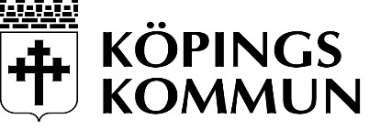                                   Skickas till:                                  Biståndsenheten/Färdtjänsten                                   Nibblesbackevägen 17                                  731 51 KÖPINGAnsökan sker i den kommun där du är folkbokförd.Vad är riksfärdtjänst? Vem kan bli beviljad riksfärdtjänst? Riksfärdtjänst är en kostnadsersättning för dig som på grund av stort och varaktigt funktionshinder har fördyrande kostnader i ditt resande. Riksfärdtjänst gäller för resor inom Sverige till resmål utanför färdtjänstområdet.                                                                                                                                                                Det är svårighetsgraden av ditt funktionshinder som avgör vilket färdmedel som får användas. I första hand används allmänna kommunikationer dvs. tåg, buss, båt eller flyg. Avsaknad av ledsagare eller avsaknad av allmänna kommunikationer viss sträcka eller tidpunkt är inte skäl att beviljas personbil eller specialfordon.Riksfärdtjänst är myndighetsutövning och de resesätt vi har att utreda är:                                                                                                                                             1. Allmänna kommunikationer, 2:a klass tåg eller buss på egen hand.                                                                                                                      2. Allmänna kommunikationer, 2:a klass tåg eller buss med ledsagare.                                                                                                     3. Resa med bil eller specialfordon.                                                                                                                                        4. Resa med bil eller specialfordon med ledsagare.Ändamålet med resan ska vara rekreation eller fritidsverksamhet eller annan enskild angelägenhet av fritidskaraktär. Resan ska vara från en kommun till en annan.Ändring av restid                                                                                                                                                                     För att samordna resorna behöver avresetiden ibland ändras. För resor på avstånd upp till 20 mil kan avresetiden ändras inom en halvdag, för längre resor inom en heldag. I vissa fall kan även övernattning bli aktuell, som resenären själv ordnar. I samband med större helger kan större tidsförändringar krävas. Avsteg från reglerna kan göras med hänsyn till din funktionsnedsättning och ändamålet med resan.Ansökningsblankett / Intyg                                                                                                                                                             Det är viktigt att du med egna ord beskriver ditt stora och varaktiga funktionshinder som medför att du måste resa på ett särskilt kostsamt sätt. Första gången du ansöker om riksfärdtjänst kan du behöva komplettera ansökan med ett intyg från din läkare alternativt din sjuksköterska, fysioterapeut, arbetsterapeut, kurator.    Information                                                                                                                                                                                        Har du frågor är du välkommen att kontakta handläggare på telefon 0221-255 61.                  .                            Du når oss säkrast mellan kl. 08:30 - 09:30. Ofullständigt ifylld blankett kan förlänga handläggningstiden. Ansökningar om riksfärdtjänst utreds av en handläggare hos den nämnd som utsetts att fatta beslut i dessa ärenden.Företrädare:   God man       Förvaltare    Vårdnadshavare för minderårig (Förordnande behövs för god man och förvaltare)Syftet med resanAnsökan om återkommande resorHälsotillstånd/funktionsnedsättning Förskrivna hjälpmedel som är nödvändiga för genomförandet av resanMedresenär eller behov av ledsagare*) *) Har du stort hjälpbehov under resan kan du ansöka om att ta med en ledsagare. Du ska inte klara av att resa med den service som normalt ges av trafikbolaget. Behovet ska vara knutet till själva resan i fordonet och inte till vistelsen vid resmålet. Du ska själv ordna ledsagare.FärdsättFramresaÅterresaKompletterande uppgifter till ansökan* Saknar vi tidigare underlag från dig, bifoga gärna ett intyg från läkare eller fysioterapeut som styrker ditt funktionshinder. Intyget ska innehålla uppgifter om funktionshindrets inverkan på din förmåga att resa med allmänna kommunikationer, funktionshindrets omfattning och varaktighet samt den professionelles uppfattning om behovet av riksfärdtjänst. Intyget är en del i beslutsunderlaget, men berättigar i sig inte ett riksfärdtjänsttillstånd.SamtyckeSökandes underskriftPersonuppgifterna i denna blankett registreras och sparas i Köpings kommuns dataregister enligt dataskyddsförordningen.För ytterligare information se Köpings kommuns hemsida.Personuppgifter sökandePersonuppgifter sökandePersonuppgifter sökandePersonuppgifter sökandeEfternamnFörnamnPersonnummerPersonnummerAdressAdressTelefon dagtidTelefon dagtidPostadressPostadressTelefon kvällstidTelefon kvällstidE-postadressE-postadressMobiltelefonMobiltelefonEventuell annan kontaktperson än sökandeEventuell annan kontaktperson än sökandeEventuell annan kontaktperson än sökandeTelefonnummerFör- och efternamnFör- och efternamnFör- och efternamnAdressPostnummerOrtE-postE-postTelefonnummerJag avser göra denna resa   Flera gånger               Endast 1 gång    Beskriv ditt aktuella hälsotillstånd och din funktionsnedsättningMått på rullstol              Längd:        Bredd:        Höjd:          Vikt:      Namn                                                                                                                                                                          VID STORT HJÄLPBEHOV:                                                                                    Medresenär             LedsagareNamn                                                                                                                                                                          VID STORT HJÄLPBEHOV:                                                                                    Medresenär             LedsagareBeskriv vad ledsagaren ska hjälpa dig med Jag kan åka buss på egen hand            Jag kan åka 2:a klass tåg på egen hand Jag kan endast resa med buss eller 2:a klass tåg, om någon person följer med och hjälper mig Jag kan inte alls resa med allmänna kommunikationer, även om någon följer med på resan.                                     Riksfärdtjänst beviljas i första hand med tåg/buss med ledsagare. Om du anser dig behöva annat färdmedel än allmänna kommunikationer, beskriv utförligt orsaken.Vid resa med allmänt anpassat fordon (med bil eller specialfordon) Jag kan åka sittande i bil            Jag kan flytta från rullstol till säte Jag behöver sitta i min rullstol under resan (rullstolen ska vara godkänd att åka i)Från gata, ortFrån gata, ortFrån gata, ortEv. flightnummerTill gata, ortTill gata, ortTill gata, ortTill gata, ortDatumKlockanTelefonnummer där resan kan bekräftasÖnskad avresedatum-/tid:Från gata, ortFrån gata, ortFrån gata, ortEv. flightnummerTill gata, ortTill gata, ortTill gata, ortTill gata, ortDatumKlockanTelefonnummer där resan kan bekräftasÖnskad avresedatum-/tid:FritextFritextFinns behov av tolk? Ja, ange språk                              NejBifogas intyg från läkare eller fysioterapeut? * Ja              Nej   Jag samtycker till att Vård och omsorgsförvaltningens färdtjänsthandläggare får inhämta information om mig hos biståndshandläggare, hemtjänstpersonal, arbetsterapeut, fysioterapeut, sjuksköterska eller motsvarande inom Köpings kommun för att få kompletterande uppgifter. Ja          NejJag intygar härmed att den information jag lämnar är korrekt. Jag samtycker till att uppgifterna behandlas i enlighet med gällande dataskyddslagstiftning och för det ändamål som ansökan gäller. Endast de uppgifter som är nödvändiga för att genomföra transporten lämnas vidare till trafikbolag som har i uppdrag att samordna resor.Jag intygar härmed att den information jag lämnar är korrekt. Jag samtycker till att uppgifterna behandlas i enlighet med gällande dataskyddslagstiftning och för det ändamål som ansökan gäller. Endast de uppgifter som är nödvändiga för att genomföra transporten lämnas vidare till trafikbolag som har i uppdrag att samordna resor.Ort och datumUnderskriftUnderskrift (vid två vårdnadshavare)NamnförtydligandeNamnförtydligandeNamnförtydligande